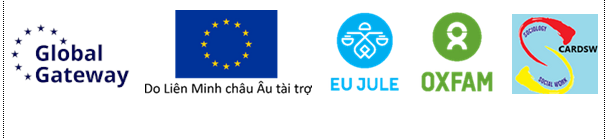 ĐIỀU KHOẢN THAM CHIẾUHà Nội, ngày 20 tháng 11 năm 2023Tuyển nhóm chuyên gia trong nước “Biên soạn Sổ tay trang bị kỹ năng phòng chống đuối nước”1. Bối cảnh nghiên cứu:Quỹ thúc đẩy sáng kiến Tư pháp (JIFF) là một trong 2 hợp phần của Chương trình tăng cường pháp luật và tư pháp tại Việt Nam (EU JULE) do Liên minh Châu Âu tài trợ dưới hình thức ODA không hoàn lại cho Chính phủ Việt Nam; cơ quan chủ quản là Bộ Tư pháp. Với mục tiêu tăng cường xây dựng pháp quyền thông qua hệ thống tư pháp tin cậy và dễ dàng tiếp cận; cụ thể là tăng cường tiếp cận công lý cho nhóm đối tượng yếu thế/dễ bị tổn thương, đặc biệt là phụ nữ và trẻ em, đồng bào dân tộc thiểu số và người nghèo.  Trong đợt kêu gọi sáng kiến đợt 4 của JIFF, Trung tâm Nghiên cứu ứng dụng và Phát triển CTXH thực hiện dự án “Nâng cao nhận thức và hiểu biết pháp luật cho cha mẹ và trẻ em dân tộc thiểu số đi học bằng thuyền về quyền học tập và an toàn giao thông đường thủy nội địa tại tỉnh Hòa Bình” Dự án thực hiện tại 03 trường phổ thông tại tỉnh Hòa Bình.   Hồ Hoà Bình nằm trong khu vực hồ thuỷ điện Hoà Bình, là hồ chứa nước nhân tạo lớn nhất Đông Nam Á, có diện tích trên 10.450 ha trải rộng trên địa bàn 17 xã thuộc 5 huyện, thành phố của tỉnh Hòa Bình bao gồm: Thành phố Hoà Bình và 4 huyện: Cao Phong, Đà Bắc, Tân Lạc, Mai Châu với chiều dài 80 km. Người dân ở các xã ven hồ đã phát triển nghề khai thác thuỷ sản và nhiều trẻ em đi học bằng thuyền trên lòng hồ Hòa Bình, từ bờ này sang bờ bên kia, có em cha mẹ đưa đi; có gia đình, anh trai lớp 5 tự chèo thuyền chở em lớp 3 đi học. Thuyền nhỏ, lòng hồ thì sâu. Một số gia đình thuê chung thuyền chở các em đi học và đón về. Nhiều học sinh không mặc áo phao, đùa nghịch trên thuyền. Có trường hợp ngã xuống nước, ướt hết sách vở, nguy hiểm đến tính mạng vì không mặc áo phao. Do đi lại khó khăn, nhà xa, nhiều học sinh bỏ học giữa chừng hoặc không học lên cao, nhiều cha mẹ chưa nắm chắc về quyền học tập của trẻ em trong hiến pháp 2013 và Luật an toàn giao thông (ATGT) đường thủy nội địa 2014. Dự án sẽ triển khai tại 3 trường tiểu học và THCS, tỉnh Hòa Bình: Trường tiểu học, trung học cơ sở Ngòi Hoa; xã Suối Hoa; huyện Tân Lạc, Trường tiểu học và trung học cơ sở Thái Thịnh; xóm Tiểu Khu, Xã Hòa Bình, Thành phố Hòa Bình, Trường phổ thông dân tộc bán trú tiểu học và trung học cơ sở Vầy Nưa; xã Vầy Nưa, huyện Đà Bắc. Tại 3 trường này có 217 học sinh đi học bằng thuyền trên lòng hồ Hòa Bình. Các em phần lớn là dân tộc thiểu số, nghèo, bố mẹ làm nghề khai thác thủy sản. Nhiều em có thể nghỉ học sớm vì đi học bằng thuyền gặp nhiều khó khăn mỗi khi trời mưa to, nắng gắt, thời tiết cực đoan. Dự án nâng cao nhận thức cho học sinh, cha mẹ, giáo viên về quyền học tập của trẻ em, an toàn giao thông và kỹ năng phòng chống đuối nước. Để triển khai các hoạt động được tốt và đạt hiệu quả cao, Dự án Tổ chức truyền thông phát Sổ tay trang bị kỹ năng phòng chống đuối nước cho cán bộ giáo viên, cha mẹ có con đi học bằng thuyền nhằm nâng cao nhận thức và hiểu biết pháp luật cho cha mẹ và trẻ em dân tộc thiểu số đi học bằng thuyền về kỹ năng phòng chống đuối nước 2. Mục tiêu và phạm vi Sổ tay2.1. Mục tiêu Sổ tayTrang bị cho cán bộ, giáo viên, cha mẹ và trẻ em đi học bằng thuyềnNâng cao nhận thức và hiểu biết pháp luật cho cha mẹ và trẻ em dân tộc thiểu số đi học bằng thuyền về kỹ năng phòng chống đuối nước tại tỉnh Hòa Bình2.2. Phạm vi Sổ tay : - Pham vi nội dung: + Kỹ năng phòng chống đuối nước cho học sinh- Địa bàn: Cha mẹ, giáo viên và học sinh Tại 3 trường: 1) Trường trung học cơ sở bán trú Thái Thịnh, xã Hòa Bình, Thành phố Hòa Bình; 2) Trường phổ thông dân tộc bán trú tiểu học và trung học cơ sở, xã Vầy Nưa, huyện Đà Bắc; 3) Trường Tiểu học và THCS Ngòi Hoa, xã Suối Hoa, huyện Tân Lạc. 3. Sản phẩm dự kiến+ Sổ tay Kỹ năng phòng chống đuối nước cho học sinh4. Yêu cầu của tư vấn	Hoạt động này đòi hỏi chuyên gia/nhóm chuyên gia có kinh nghiệm viết Sổ tay cho giáo viên cha mẹ và học sinh dân tộc thiểu số đi học bằng thuyền. Cụ thể như sau: (1) Về trình độ: Có trình độ ThS Xã hội học, Công tác xã hội trở lên. (2) Chuyên môn: Hiểu biết về người dân vùng dân tộc thiểu số. Ngoài ra, chuyên gia cần biết, nắm được cách viết Sổ tay (3) Kinh nghiệm.: - Có ít nhất 5 năm kinh nghiệm làm việc với người dân vùng dân tộcCó phương pháp và kỹ năng biên soạn Sổ tayCó kinh nghiệm làm việc với tổ chức Liên hợp quốc (UN), các tổ chức quốc tế khácYêu cầu tư vấn gửi đề xuất nội dung, kế hoạch, chương trình phương pháp và dự trù kinh phí, ngày công thực hiện  (4) Thời gian dự kiến: 9/ 12 – 24/12/2023 (5) Phí chuyên gia: Phí chuyên gia được trả theo mức của nhà tài trợ. 5. Hồ sơ ứng tuyểnSơ yếu lý lịch (CV) của thành viên nhóm viết Sổ tay;Các sản phẩm điển hình có liên quan mà tư vấn đã thực hiện.Hồ sơ đề nghị của chuyên gia xin gửi về Trung tâm Nghiên cứu ứng dụng và Phát triển Công tác xã hội, Khoa Xã hội học, Trường ĐHKHXH&NV, ĐHQGHN, 336 Đường Nguyễn Trãi, Thanh Xuân, TP Hà NộiEmail: kimhoaxhh@yahoo.com, ntkhoaxhh@gmail.com; ĐT: 0913507729Trước ngày 14/10/2023                                                                                                       GIÁM ĐỐC DỰ ÁN                                                                                                   PGS.TS. Nguyễn Thị Kim Hoa